    Gulf High School      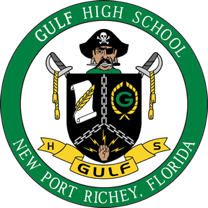 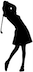        Varsity Girls Golf ScheduleAll starting times will be 3 pm unless noted.  Please be at course 30 mins prior to start time.Tuesday 9/8  SLHS vs LOLHS vs GHS Location: Heritage Harbor Golf Club19502 Heritage Harbor Pkwy, Lutz, FL 33558Thursday 9/10  FHS vs GHSLocation: Meadow Oaks13125 Fairwinds Rd, Hudson, FL 34669Tuesday 9/15GHS vs PHS vs WCHSLocation: Seven Springs Golf and Country Club 3535 Trophy Blvd. Trinity, FL 34655Tuesday 9/22GHS vs ZHSLocation:  Seven Springs Golf and Country Club3535 Trophy Blvd. Trinity, FL 34655Wednesday 9/23TBD: IF NEEDEDLocation: Meadow Oaks13125 Fairwinds Rd, Hudson, FL 34669    Gulf High School      Wednesday 9/30RRHS vs GHSLocation: Crescent Oaks Golf Club3300 Crescent Oaks Blvd, Tarpon Springs, FL 34688SAC Championship: TBDDistrict Tournament 10/16 Location:  Silverado Golf Club36841 Clubhouse Dr, Zephyrhills, FL 33542Regional:  TBDStates:  TBDCoach:  Dave Smithdvsmith@pasco.k12.fl.usCell: 727-859-7459Remind:  https://www.remind.com/join/6e89kgdf